		1 KWIETNIA 	PRIMA APRILIS!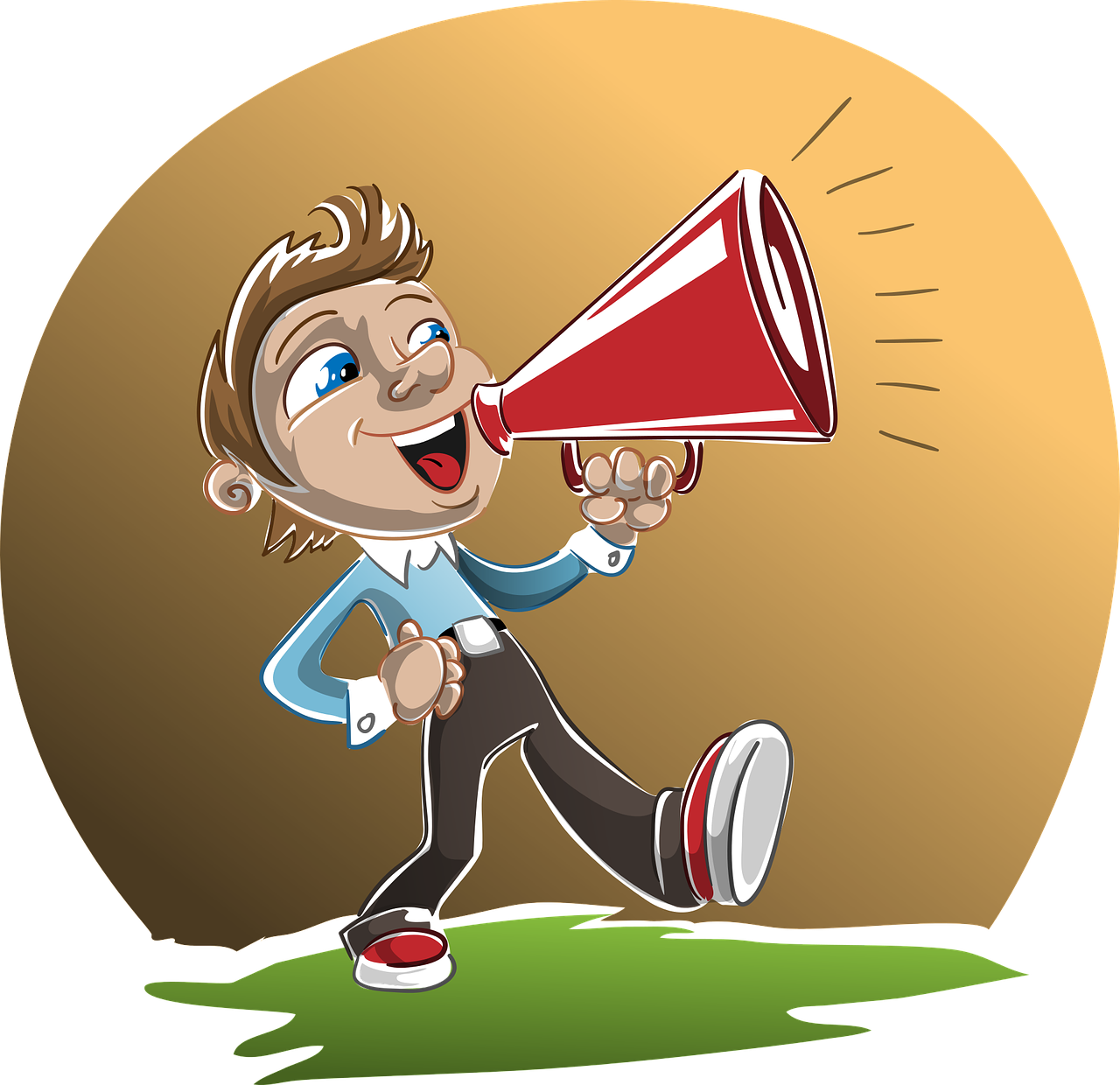 BAWCIE SIĘ WESOŁO I RÓBCIE CAŁĄ MASĘ WESOŁYCH PSIKUSÓW, TAK, BY NIE ZROBIĆ NIKOMU PRZYKROŚCI!
  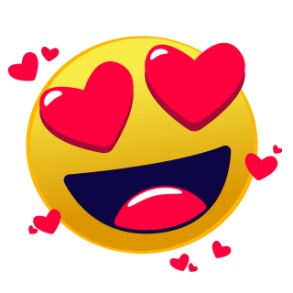 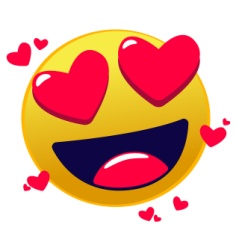 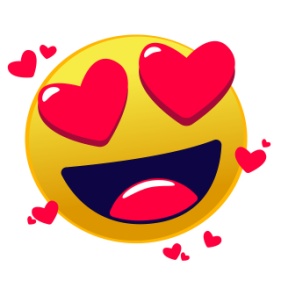 